 CUS WINTER TENNIS CUP 
2020/2021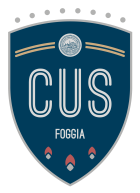 Torneo di Tennis SingolareMODULO DI ISCRIZIONENome partecipante____________________________________________________________tel./cell.____________________________e-mail_______________________________________QUOTA ISCRIZIONE_________             QUOTA CAPARRA___________________________ Segnare giornate e orari di gara in cui è preferibile giocareN.B.: in fase di compilazione dei gironi si terrà conto delle indicazioni fornite dalle squadre, ma, causa evidenti possibili problemi di compatibilità con le altre squadre, non si garantisce l’inserimento nella giornata e nell’orario scelti. È preferibile indicare almeno TRE opzioni di GIORNATA e ORARI preferiti, che serviranno anche in seguito per fissare eventuali recuperi di gare non disputate.Firma per presa visione e accettazione									_______________________________LUNEDI’Ore:NoteCORSO DI TENNIS DALLE 17 ALLE 20LUNEDI’Ore:NoteCORSO DI TENNIS DALLE 17 ALLE 20LUNEDI’OreNoteCORSO DI TENNIS DALLE 17 ALLE 20MARTEDI’Ore:NoteMARTEDI’OreNoteMARTEDI’OreNoteMERCOLEDI’Ore:NoteMERCOLEDI’Ore:NoteMERCOLEDI’Ore:NoteGIOVEDI’Ore:Note
CORSO DI TENNIS DALLE 17 ALLE 20GIOVEDI’Ore:Note
CORSO DI TENNIS DALLE 17 ALLE 20GIOVEDI’Ore:Note
CORSO DI TENNIS DALLE 17 ALLE 20VENERDI’Ore:NoteVENERDI’Ore:NoteVENERDI’Ore:NoteSABATOOre:NoteSABATOOre:NoteSABATOOre:Note